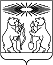 О внесении изменений в постановление администрации Северо-Енисейского района «Об утверждении муниципальной программы «Развитие образования»В соответствии со статьей 179 Бюджетного кодекса Российской Федерации, постановлением администрации Северо-Енисейского района от 29.07.2013 № 364-п «Об утверждении Порядка принятия решений о разработке муниципальных программ Северо-Енисейского района, их формировании и реализации», в целях уточнения объемов финансирования мероприятий муниципальной программы  «Развитие образования», руководствуясь статьей 34 Устава Северо-Енисейского района, ПОСТАНОВЛЯЮ:1. Внести в постановление администрации Северо-Енисейского района от 29.10.2013 № 566-п «Об утверждении муниципальной программы «Развитие образования» (в редакции постановлений администрации Северо-Енисейского района от  07.11.2013 № 584-п, от 18.11.2013 № 638-п, от 29.01.2014 № 24-п, от 27.02.2014 № 68-п, от 25.04.2014 № 154-п, от 03.06.2014 № 230-п, от 27.06.2014 № 282-п, от 08.07.2014 № 302-п, от 18.08.2014 № 392-п, от 02.10.2014 № 478-п, от 21.10.2014 № 508-п, от 13.11.2014 № 550-п, от 01.12.2014 № 478-5, от 21.10.2014 № 592-п, от 22.12.2014 № 663-п, от 24.12.2014 № 674-п, от 20.02.2015 № 48-п, от 20.05.2015 № 168-п, от 24.06.2015 № 306-п, от 13.07.2015 № 382-п, от 27.08.2015 № 513-п, от 28.09.2015 № 593-п, от 13.11.2015 № 678-п, от 08.12.2015 № 786-п, от 17.12.2015 № 820-п, от 25.02.2016 №71-п, от 05.04.2016 № 165-п, от 27.04.2016 № 220-п, от 10.06.2016 № 362-п, от 30.06.2016 г. № 420-п, от 28.07.2016 г. № 504-п, от 02.09.2016 г. № 593-п, от 07.10.2016 № 675-п, от 11.11.2017 № 750-п, от 14.12.2016 № 867-п, от 28.12.2016 № 913-п, от 09.02.2017 № 37-п, от 30.03.2017 № 105-п, от 04.05.2017 № 163-п, от 14.06.2017 №_230-п, 05.07.2017 № 256-п) (далее – постановление), следующие изменения:1) в приложении к постановлению, именуемом «Муниципальная программа «Развитие образования» (далее – Муниципальная программа):а) в таблице раздела 1 «Паспорт Муниципальной программы» строку «Информация по ресурсному обеспечению муниципальной программы, в том числе в разбивке по источникам финансирования по годам реализации программы» изложить в следующей редакции:б) абзацы первый-пятый  раздела 9 « Информация о ресурсном обеспечении и прогнозной оценке расходов на реализацию целей муниципальной программы Северо-Енисейского района с учетом источников финансирования, в том числе федерального бюджета и бюджетов муниципальных образований края, а также перечень реализуемых ими мероприятий, в случае участия в разработке и реализации муниципальной программы» изложить в следующей редакции:«Общий объем финансирования на реализацию муниципальной программы за счет средств бюджетов всех уровней, по прогнозным данным, за период с 2014 по 2019 года, составит 3 114 945 999,53 руб., в том числе за счет:средств федерального бюджета – 694 000,00 руб.,средств краевого бюджета – 1 204 571 276,97  руб.,средств бюджета Северо-Енисейского района – 1 868 058 953,66 руб.,внебюджетных источников – 41 621 768,90 руб.»;в) приложение № 1 к Муниципальной программе изложить согласно приложению № 1 к настоящему постановлению;г) приложение № 2 к Муниципальной программе изложить согласно приложению № 2 к настоящему постановлению;д) приложение № 3 к Муниципальной программе изложить согласно приложению № 3 к настоящему постановлению;е) в  приложении № 4 к Муниципальной программе строку «Объемы и источники финансирования подпрограммы с разбивкой по годам реализации» таблицы раздела 1 « Паспорт подпрограммы 1» изложить в следующей редакции:ж) приложение № 2 к подпрограмме «Обеспечение жизнедеятельности образовательных учреждений» изложить в новой редакции согласно приложению № 4 к настоящему постановлению;з) в приложении № 6 к Муниципальной программе строку «Объемы и источники финансирования подпрограммы с разбивкой по годам реализации» таблицы раздела 1 « Паспорт подпрограммы 4» изложить в следующей редакции:и) приложение № 2 к подпрограмме «Развитие дошкольного, общего и дополнительного образования» изложить в новой редакции согласно приложению № 5 к настоящему постановлению;2. Опубликовать настоящее постановление в газете «Северо-Енисейский ВЕСТНИК» и на официальном сайте муниципального образования Северо-Енисейский район www.admse.ru.3. Настоящее постановление вступает в силу со дня, следующего за днем его официального опубликования.Глава Северо-Енисейского района                                                    И.М.ГайнутдиновПриложение № 1 к постановлениюадминистрации Северо-Енисейскогорайона от 20.07.2017 г. № 290-п(новая редакция приложения № 1 к Муниципальной программе«Развитие образования», утвержденной постановлением администрации Северо-Енисейского района от 29.10.2013 № 566-п)Ресурсное обеспечение муниципальной программы за счет средств бюджета района, в том числе за счет средств, поступивших из бюджетов других уровней бюджетной системы и внебюджетных источниковПриложение № 2 к постановлениюадминистрации Северо-Енисейскогорайона от 20.07.2017 г. № 290-п(новая редакция приложения № 2к Муниципальной программе«Развитие образования», утвержденной постановлением администрации Северо-Енисейского района от 29.10.2013 № 566-п)Ресурсное обеспечение муниципальной программы Северо-Енисейского района по финансированию по уровням бюджетов всего с разбивкой по подпрограммам и отдельным мероприятиямПриложение № 3 к постановлениюадминистрации Северо-Енисейскогорайона от 20.07.2017 г. № 290-п(новая редакция приложения № 3к Муниципальной программе«Развитие образования», утвержденной постановлением администрации Северо-Енисейского района от 29.10.2013 № 566-п)Прогноз сводных показателей муниципальных заданий на оказание (выполнение) муниципальных услуг (работ) муниципальными учреждениями по муниципальной программе Северо-Енисейского района* - содержание муниципальной услуги (работы) указывается по каждой реестровой записиПриложение № 4 к постановлениюадминистрации Северо-Енисейскогорайона от 20.07.2017 г. № 290-п(новая редакция приложения № 2к подпрограмме «Обеспечение жизнедеятельностиобразовательных учреждений»)Перечень мероприятий подпрограммы «Обеспечение жизнедеятельности образовательных учреждений» с указанием объема средств на их реализацию и ожидаемых результатовПриложение № 5 к постановлениюадминистрации Северо-Енисейскогорайона от  20.07.2017 г. № 290-п(новая редакция приложения № 2к подпрограмме «Развитие дошкольного,общего и дополнительного образования», утвержденной постановлением администрации Северо-Енисейского района от 29.10.2013 № 566-п)Перечень мероприятий подпрограммы « Развитие дошкольного, общего и дополнительного образования» с указанием объема средств на их реализацию и ожидаемых результатовАДМИНИСТРАЦИЯ СЕВЕРО-ЕНИСЕЙСКОГО РАЙОНАПОСТАНОВЛЕНИЕАДМИНИСТРАЦИЯ СЕВЕРО-ЕНИСЕЙСКОГО РАЙОНАПОСТАНОВЛЕНИЕ«20»  июля 2017 г.№ 290-пгп Северо-Енисейскийгп Северо-Енисейский«Информация по ресурсному обеспечению муниципальной программы, в том числе в разбивке по источникам финансирования по годам реализации программыОбъем финансирования муниципальной программы составит:3 114 945 999,53 руб., в том числе:по годам реализации:2014 г. – 392 308 570,41 руб.2015 г. – 494 333 759,32 руб.2016 г. – 592 094 970,08 руб.2017 г. – 574 149 981,72  руб.2018 г. – 530 506 512,00 руб.2019 г. – 531 552 206,00 руб.Из них:из средств федерального бюджета – 694 000,00 руб., в том числе:2014 г. – 0,00руб.2015 г. – 694 000,00руб.2016 г. – 0,00руб.2017 г. – 0,00руб.2018 г. – 0,00 руб.2019 г. – 0,00 руб.из средств краевого бюджета – 1 204 571 276,97 руб., в том числе:2014 г. – 163 251 360,94 руб.2015 г. – 172 306 947,79 руб.2016 г. – 223 265 263,24 руб.2017 г. – 217 038 705,00 руб.2018 г. – 214 354 500,00 руб.2019 г. – 214 354 500,00 руб.из средств бюджета Северо-Енисейского района – 1 868 284 453,66  руб., в том числе:2014 г. – 223 798 289,57 руб.2015 г. – 315 862 621,53 руб.2016 г. – 362 829 706,84 руб.2017 г. – 348 813 723,72 руб.2018 г. – 307 854 459,00 руб.2019 г. – 308 900 153,00 руб.из внебюджетных источников – 41 621 768,90 руб., в том числе:2014 г. – 5 258 919,90 руб. 2015 г. – 5 470 190,00 руб.2016 г. – 6 000 000,00 руб.2017 г. – 8 297 553,00 руб.2018 г. – 8 297 553,00 руб.2019 г. – 8 297 553,00 руб.»;«Объемы и источники финансирования подпрограммы с разбивкой по годам реализацииОбъем финансирования подпрограммы составит:  150 828 343,24 руб., в том числе: по годам реализации:2017 г. – 63 146 291,24 руб.2018 г. – 43 353 179,00 руб.2019 г. – 44 398 873,00 руб.Из них:из средств краевого бюджета – 238 900,00 руб., в том числе:2017 г. – 238 900,00руб.2018 г. – 0,00 руб.2019 г. – 0,00 руб.из средств бюджета Северо-Енисейского района –  150 659 443,24  руб., в том числе: по годам реализации:2017 г. – 62 907 391,24 руб.2018 г. – 43 353 179,00 руб.2019 г. – 44 398 873,00 руб.»;«Объемы и источники финансирования подпрограммы с разбивкой по годам реализацииОбъем финансирования подпрограммы составит:  1 238 698 971,11   руб., в том числе:по годам реализации:2017 г. – 428 521 749,11 руб.2018 г. – 405 088 611,00 руб.2019 г. – 405 088 611,00 руб.Из них:из средств краевого бюджета – 620 705 605,00 руб., в том числе:2017 г. – 208 774 205,00 руб.2018 г. – 205 965 700,00 руб.2019 г. – 205 965 700,00 руб.из средств бюджета Северо-Енисейского района 593 100 707,11  руб., в том числе:2017 г. – 211 449 991,11руб.2018 г. – 190 825 358,00 руб.2019 г. – 190 825 358,00 руб.из внебюджетных источников – 24 892 659,00 руб., в том числе:2017 г. – 8 297 553,00 руб.2018 г. – 8 297 553,00 руб.2018 г. – 8 297 553,00 руб.»;Статус (муниципальная программа, подпрограмма)Наименование программы, подпрограммыНаименование ГРБСКод бюджетной классификацииКод бюджетной классификацииКод бюджетной классификацииКод бюджетной классификации201720182019итого на периодСтатус (муниципальная программа, подпрограмма)Наименование программы, подпрограммыНаименование ГРБСГРБСРзПрЦСРВРпланпланпланитого на периодМуниципальная программаРазвитие образования всего расходные обязательства по программеХХХХ574 149 981,72    530 506 512,00   531 552 206,00   1 636 208 699,72   Муниципальная программаРазвитие образования в том числе по ГРБС:Муниципальная программаРазвитие образования Управление образования администрации Северо-Енисейского района444ХХХ526 414 745,48498 310 133,00498 310 133,001 523 035 011,48Муниципальная программаРазвитие образования Администрация Северо-Енисейского района441ХХХ47 735 236,2432 196 379,0033 242 073,00113 173 688,24Подпрограмма 1Обеспечение жизнедеятельности образовательных учрежденийвсего расходные обязательства по подпрограммеХХХХ63 146 291,2443 353 179,0044 398 873,00150 898 343,24Подпрограмма 1Обеспечение жизнедеятельности образовательных учрежденийв том числе по ГРБС:Подпрограмма 1Обеспечение жизнедеятельности образовательных учрежденийУправление образования администрации Северо-Енисейского района444ХХХ5 411 055,0011 156 800,0011 156 800,0037 724 655,00Подпрограмма 1Обеспечение жизнедеятельности образовательных учрежденийАдминистрация Северо-Енисейского района441ХХХ47 735 236,2432 196 379,0033 242 073,00113 173 688,24Подпрограмма 2Одаренные детивсего расходные обязательства по подпрограмме444ХХХ1 377 958,001 377 958,001 377 958,004 133 874,00Подпрограмма 2Одаренные детив том числе по ГРБС:Подпрограмма 2Одаренные детиУправление образования администрации Северо-Енисейского района1 377 958,001 377 958,001 377 958,004 133 874,00Подпрограмма 3Сохранение и укрепление здоровья детейвсего расходные обязательства по подпрограмме444ХХХ23 380 516,0023 988 541,0023 988 541,0071 357 598,00Подпрограмма 3Сохранение и укрепление здоровья детейв том числе по ГРБС:444Подпрограмма 3Сохранение и укрепление здоровья детейУправление образования администрации Северо-Енисейского района444ХХХ23 380 516,0023 988 541,0023 988 541,0071 357 598,00Подпрограмма 4Развитие дошкольного, общего и дополнительного образованиявсего расходные обязательства по мероприятию444ХХХ428 521 749,11405 088 611,00405 088 611,001 238 698 971,11Подпрограмма 4Развитие дошкольного, общего и дополнительного образованияв том числе по ГРБС:Подпрограмма 4Развитие дошкольного, общего и дополнительного образованияУправление образования администрации Северо-Енисейского района444ХХХ428 521 749,11405 088 611,00405 088 611,001 238 698 971,11Подпрограмма 5Обеспечение реализации муниципальной программывсего расходные обязательства по мероприятию программы444ХХХ57 723 467,3756 698 223,0056 698 223,00171 119 913,37Подпрограмма 5Обеспечение реализации муниципальной программыв том числе по ГРБС:Подпрограмма 5Обеспечение реализации муниципальной программыУправление образования администрации Северо-Енисейского района444ХХХ57 723 467,3756 698 223,0056 698 223,00171 119 913,37Статус (муниципальная программа, подпрограмма)Наименование муниципальной программы, подпрограммы муниципальной программыУровень бюджетной системы / источники финансирования201720182019Итого на периодСтатус (муниципальная программа, подпрограмма)Наименование муниципальной программы, подпрограммы муниципальной программыУровень бюджетной системы / источники финансированияпланпланпланИтого на периодМуниципальная программаРазвитие образования Всего574 149 981,72 530 506 512,00 531 552 206,00  1 636 208 699,72   Муниципальная программаРазвитие образования в том числе:Муниципальная программаРазвитие образования федеральный бюджет0,00 0,00 0,00 0Муниципальная программаРазвитие образования краевой бюджет217 038 705,00 214 354 500,00 214 354 500,00 645 747 705,00   Муниципальная программаРазвитие образования Районный бюджет348 813 723,72 307 854 459,00 308 900 153,00 965 568 335,72   Муниципальная программаРазвитие образования внебюджетные источники8 297 553,00 8 297 553,00 8 297 553,00 24 892 659,00   Подпрограмма 1Обеспечение жизнедеятельности образовательных учреждений Всего63 146 291,24 43 353 179,00 44 398 873,00 150 898 343,24   Подпрограмма 1Обеспечение жизнедеятельности образовательных учреждений в том числе:Подпрограмма 1Обеспечение жизнедеятельности образовательных учреждений федеральный бюджет0000Подпрограмма 1Обеспечение жизнедеятельности образовательных учреждений краевой бюджет238 900,00 238 900,00Подпрограмма 1Обеспечение жизнедеятельности образовательных учреждений Районный бюджет62 907 391,24 43 353 179,00 44 398 873,00 150 659 443,24   Подпрограмма 1Обеспечение жизнедеятельности образовательных учреждений внебюджетные источники0000Подпрограмма 2Одаренные детиВсего1 377 958,00 1 377 958,00 1 377 958,00 4 133 874,00   Подпрограмма 2Одаренные детив том числе:Подпрограмма 2Одаренные детифедеральный бюджет0000Подпрограмма 2Одаренные детикраевой бюджет0000Подпрограмма 2Одаренные детиРайонный бюджет1 377 958,00 1 377 958,00 1 377 958,00 4 133 874,00   Подпрограмма 2Одаренные детивнебюджетные источники0000Подпрограмма 3Сохранение и укрепление здоровья детейВсего23 380 516,00 23 988 541,00 23 988 541,00 71 357 598,00   Подпрограмма 3Сохранение и укрепление здоровья детейв том числе:Подпрограмма 3Сохранение и укрепление здоровья детейфедеральный бюджет0,00 0,00 0,00 0Подпрограмма 3Сохранение и укрепление здоровья детейкраевой бюджет5 904 600,00 6 267 800,00 6 267 800,00 18 440 200,00   Подпрограмма 3Сохранение и укрепление здоровья детейРайонный бюджет17 475 916,00 17 720 741,00 17 720 741,00 52 917 398,00   Подпрограмма 3Сохранение и укрепление здоровья детейвнебюджетные источники0,00 0,00  0,000,00Подпрограмма 4Развитие дошкольного, общего и дополнительного образования.Всего428 521 749,11 405 088 611,00 405 088 611,00 1 238 698 971,11   Подпрограмма 4Развитие дошкольного, общего и дополнительного образования.в том числе:Подпрограмма 4Развитие дошкольного, общего и дополнительного образования.федеральный бюджет0,00 0,00  0,000,00Подпрограмма 4Развитие дошкольного, общего и дополнительного образования.краевой бюджет208 774 205,00 205 965 700,00 205 965 700,00 620 705 605,00   Подпрограмма 4Развитие дошкольного, общего и дополнительного образования.Районный бюджет211 449 991,11 190 825 358,00 190 825 358,00 593 100 707,11   Подпрограмма 4Развитие дошкольного, общего и дополнительного образования.внебюджетные источники8 297 553,00 8 297 553,00 8 297 553,00 24 892 659,00   Подпрограмма 5Обеспечение реализации муниципальной программыВсего57 723 467,37 56 698 223,00 56 698 223,00 171 119 913,37   Подпрограмма 5Обеспечение реализации муниципальной программыв том числе:Подпрограмма 5Обеспечение реализации муниципальной программыфедеральный бюджет0,00 0,00  0,000,00Подпрограмма 5Обеспечение реализации муниципальной программыкраевой бюджет2 121 000,00 2 121 000,00 2 121 000,00 6 363 000,00   Подпрограмма 5Обеспечение реализации муниципальной программыРайонный бюджет55 602 467,37 54 577 223,00 54 577 223,00 164 756 913,37   Подпрограмма 5Обеспечение реализации муниципальной программывнебюджетные источники0,00 0,00  0,000,00Наименование муниципальной услуги (работы)Содержание муниципальной услуги (работы)Наименование и значение показателя объема муниципальной услуги (работы)Значение показателя объема муниципальной услуги (работы) по годам реализации программыЗначение показателя объема муниципальной услуги (работы) по годам реализации программыЗначение показателя объема муниципальной услуги (работы) по годам реализации программыНаименование муниципальной услуги (работы)Содержание муниципальной услуги (работы)Наименование и значение показателя объема муниципальной услуги (работы)201720182019Реализация основных общеобразовательных программ дошкольного образования-Число детей633633633Расходы районного бюджета на оказание (выполнение) муниципальной услуги (работы), руб.Расходы районного бюджета на оказание (выполнение) муниципальной услуги (работы), руб.Расходы районного бюджета на оказание (выполнение) муниципальной услуги (работы), руб.63 943 44164 325 78963 990 625Присмотр и уходГруппы полного дняЧисло детей633633633Расходы районного бюджета на оказание (выполнение) муниципальной услуги (работы), руб.Расходы районного бюджета на оказание (выполнение) муниципальной услуги (работы), руб.Расходы районного бюджета на оказание (выполнение) муниципальной услуги (работы), руб.69 125 55868 547 81069 183 954Присмотр и уходГруппа продленного дняЧисло обучающихся254254254Расходы районного бюджета на оказание (выполнение) муниципальной услуги (работы), руб.Расходы районного бюджета на оказание (выполнение) муниципальной услуги (работы), руб.Расходы районного бюджета на оказание (выполнение) муниципальной услуги (работы), руб.14 683 18914 699 70914 782 843Реализация основных общеобразовательных программ начального общего образования-Число обучающихся562562562Расходы районного бюджета на оказание (выполнение) муниципальной услуги (работы), руб.Расходы районного бюджета на оказание (выполнение) муниципальной услуги (работы), руб.Расходы районного бюджета на оказание (выполнение) муниципальной услуги (работы), руб.63 455 34763 300 46163 922 254Реализация основных общеобразовательных программ основного общего образования-Число обучающихся628628628Расходы районного бюджета на оказание (выполнение) муниципальной услуги (работы), руб.Расходы районного бюджета на оказание (выполнение) муниципальной услуги (работы), руб.Расходы районного бюджета на оказание (выполнение) муниципальной услуги (работы), руб.76 454 68776 311 44176 679 615Реализация основных общеобразовательных программ среднего общего образования-Число обучающихся171171171Расходы районного бюджета на оказание (выполнение) муниципальной услуги (работы), руб.Расходы районного бюджета на оказание (выполнение) муниципальной услуги (работы), руб.Расходы районного бюджета на оказание (выполнение) муниципальной услуги (работы), руб.21 207 72521 005 03020 569 936Реализация дополнительных общеобразовательных программ-физические лица (человеко-часы)178 092178 092178 092Расходы районного бюджета на оказание (выполнение) муниципальной услуги (работы), руб.Расходы районного бюджета на оказание (выполнение) муниципальной услуги (работы), руб.Расходы районного бюджета на оказание (выполнение) муниципальной услуги (работы), руб.6 647 1936 631 2996 106 722,00Реализация дополнительных предпрофессиональных программ в области физической культуры и спорта-Физические лица, имеющие необходимые для освоения соответствующей образовательной программы способности в области физической культуры и спорта723847238472384Расходы районного бюджета на оказание (выполнение) муниципальной услуги (работы), руб.Расходы районного бюджета на оказание (выполнение) муниципальной услуги (работы), руб.Расходы районного бюджета на оказание (выполнение) муниципальной услуги (работы), руб.8 937 6878 729 5858 937 687Реализация дополнительных общеразвивающих программфизкультурно-спортивная направленностьфизические лица (человеко-часы)247586247586247586Расходы районного бюджета на оказание (выполнение) муниципальной услуги (работы), руб.Расходы районного бюджета на оказание (выполнение) муниципальной услуги (работы), руб.Расходы районного бюджета на оказание (выполнение) муниципальной услуги (работы), руб.30 242 37228 568 16830 242 372Реализация дополнительных общеразвивающих программхудожественная направленностьфизические лица (человеко-часы)871618716187161Расходы районного бюджета на оказание (выполнение) муниципальной услуги (работы), руб.Расходы районного бюджета на оказание (выполнение) муниципальной услуги (работы), руб.Расходы районного бюджета на оказание (выполнение) муниципальной услуги (работы), руб.11 427 67911 444 41411 440 579Реализация дополнительных общеразвивающих программтуристско-краеведческая направленностьфизические лица (человеко-часы)266426642664Расходы районного бюджета на оказание (выполнение) муниципальной услуги (работы), руб.Расходы районного бюджета на оказание (выполнение) муниципальной услуги (работы), руб.Расходы районного бюджета на оказание (выполнение) муниципальной услуги (работы), руб.296 077296 594296 465Реализация дополнительных общеразвивающих программтехническая направленностьфизические лица (человеко-часы)244742447424474Расходы районного бюджета на оказание (выполнение) муниципальной услуги (работы), руб.Расходы районного бюджета на оказание (выполнение) муниципальной услуги (работы), руб.Расходы районного бюджета на оказание (выполнение) муниципальной услуги (работы), руб.2 924 6432 929 6362 928 285Реализация дополнительных общеразвивающих программсоциально-педагогическая направленностьфизические лица (человеко-часы)925129251292512Расходы районного бюджета на оказание (выполнение) муниципальной услуги (работы), руб.Расходы районного бюджета на оказание (выполнение) муниципальной услуги (работы), руб.Расходы районного бюджета на оказание (выполнение) муниципальной услуги (работы), руб.9 455 6529 467 1239 468 860Реализация дополнительных общеразвивающих программестественнонаучная направленностьфизические лица (человеко-часы)895489548954Расходы районного бюджета на оказание (выполнение) муниципальной услуги (работы), руб.Расходы районного бюджета на оказание (выполнение) муниципальной услуги (работы), руб.Расходы районного бюджета на оказание (выполнение) муниципальной услуги (работы), руб.1 077 7931 079 0571 079 282Организация отдыха детей и молодежив каникулярное время с круглосуточным пребываниемколичество человек919191Расходы районного бюджета на оказание (выполнение) муниципальной услуги (работы), руб.Расходы районного бюджета на оказание (выполнение) муниципальной услуги (работы), руб.Расходы районного бюджета на оказание (выполнение) муниципальной услуги (работы), руб.1 516 6061 500 4441 516 606Организация отдыха детей и молодежив каникулярное время с дневным пребываниемколичество человек500500500Расходы районного бюджета на оказание (выполнение) муниципальной услуги (работы), руб.Расходы районного бюджета на оказание (выполнение) муниципальной услуги (работы), руб.Расходы районного бюджета на оказание (выполнение) муниципальной услуги (работы), руб.2 518 5722 518 4252 518 572Предоставление питания                                 -     Число обучающихся1 3661 3661 366Расходы районного бюджета на оказание (выполнение) муниципальной услуги (работы), руб.Расходы районного бюджета на оказание (выполнение) муниципальной услуги (работы), руб.Расходы районного бюджета на оказание (выполнение) муниципальной услуги (работы), руб.14 742 59615 108 39615 004 437Реализация основных общеобразовательных программ основного общего образования Форма очно-заочнаяЧисло обучающихся777Расходы районного бюджета на оказание (выполнение) муниципальной услуги (работы), руб.Расходы районного бюджета на оказание (выполнение) муниципальной услуги (работы), руб.Расходы районного бюджета на оказание (выполнение) муниципальной услуги (работы), руб.1 789 2191 789 2191 781 901Реализация основных общеобразовательных программ среднего общего образования Форма очно-заочнаяЧисло обучающихся999Расходы районного бюджета на оказание (выполнение) муниципальной услуги (работы), руб.Расходы районного бюджета на оказание (выполнение) муниципальной услуги (работы), руб.Расходы районного бюджета на оказание (выполнение) муниципальной услуги (работы), руб.690 522690 522691 255Реализация основных общеобразовательных программ начального общего образованияпроходящие обучение по состоянию здоровья на домуЧисло обучающихся666Расходы районного бюджета на оказание (выполнение) муниципальной услуги (работы), руб.Расходы районного бюджета на оказание (выполнение) муниципальной услуги (работы), руб.Расходы районного бюджета на оказание (выполнение) муниципальной услуги (работы), руб.1 233 8501 233 8501 232 223Реализация основных общеобразовательных программ основного общего образованияпроходящие обучение по состоянию здоровья на домуЧисло обучающихся222Расходы районного бюджета на оказание (выполнение) муниципальной услуги (работы), руб.Расходы районного бюджета на оказание (выполнение) муниципальной услуги (работы), руб.Расходы районного бюджета на оказание (выполнение) муниципальной услуги (работы), руб.430 753430 753431 073Реализация основных общеобразовательных программ начального общего образованияадаптированная образовательная программа (обучающиеся с ограниченными возможностями здоровья (ОВЗ)Число обучающихся393939Расходы районного бюджета на оказание (выполнение) муниципальной услуги (работы), руб.Расходы районного бюджета на оказание (выполнение) муниципальной услуги (работы), руб.Расходы районного бюджета на оказание (выполнение) муниципальной услуги (работы), руб.5 353 3065 353 3065 351 752Реализация основных общеобразовательных программ основного общего образованияадаптированная образовательная программа (обучающиеся с ограниченными возможностями здоровья (ОВЗ)Число обучающихся121212Расходы районного бюджета на оказание (выполнение) муниципальной услуги (работы), руб.Расходы районного бюджета на оказание (выполнение) муниципальной услуги (работы), руб.Расходы районного бюджета на оказание (выполнение) муниципальной услуги (работы), руб.2 097 5032 097 5032 095 487Наименование программы, подпрограммыНаименование ГРБСКод бюджетной классификацииКод бюджетной классификацииКод бюджетной классификацииКод бюджетной классификацииРасходы реализации подпрограммы, (руб.)Расходы реализации подпрограммы, (руб.)Расходы реализации подпрограммы, (руб.)Расходы реализации подпрограммы, (руб.)Ожидаемый непосредственный результат (краткое описание) от реализации подпрограммного мероприятия (в том числе в натуральном выражении)ГРБСРз ПрЦСРВР201720182019Итого на периодЦель подпрограммы «Обеспечение безопасных условий жизнедеятельности образовательных учреждений»Цель подпрограммы «Обеспечение безопасных условий жизнедеятельности образовательных учреждений»Цель подпрограммы «Обеспечение безопасных условий жизнедеятельности образовательных учреждений»Цель подпрограммы «Обеспечение безопасных условий жизнедеятельности образовательных учреждений»Цель подпрограммы «Обеспечение безопасных условий жизнедеятельности образовательных учреждений»Цель подпрограммы «Обеспечение безопасных условий жизнедеятельности образовательных учреждений»Цель подпрограммы «Обеспечение безопасных условий жизнедеятельности образовательных учреждений»Цель подпрограммы «Обеспечение безопасных условий жизнедеятельности образовательных учреждений»Цель подпрограммы «Обеспечение безопасных условий жизнедеятельности образовательных учреждений»Цель подпрограммы «Обеспечение безопасных условий жизнедеятельности образовательных учреждений»Цель подпрограммы «Обеспечение безопасных условий жизнедеятельности образовательных учреждений»Задача 1. Приведение образовательных учреждений в соответствие с требованиями  санитарных норм и правилУправление образования администрации Северо-Енисейского района444                               -      555 000,00   616 800,00   1 171 800,00   1.1. Приобретение комплектов технологического оборудования для пищеблоковУправление образования администрации Северо-Енисейского района44407010210080010612                                -     155 000,00    140 000,00   295 000,00   Приобретение комплектов технологического оборудования в 3 учреждения по 1 комплекту в 2018 и 2019 годах1.1. Приобретение комплектов технологического оборудования для пищеблоковУправление образования администрации Северо-Енисейского района44407020210080010612                                -                                    -      70 000,00   70 000,00   Приобретение комплектов технологического оборудования в 3 учреждения по 1 комплекту в 2018 и 2019 годах1.2. Приобретение комплектов медицинского оборудования для медицинских кабинетовУправление образования администрации Северо-Енисейского района44407010210080020612                                -                                    -      72 000,00    72 000,00   Приобретение комплектов медицинского оборудования:  по одному комплекту в 2019 году для 5 учреждений1.3. Приобретение и установка санитарно-технических материалов и оборудованияУправление образования администрации Северо-Енисейского района44407010210080390612                               -     200 000,00                                  -      200 000,00   Ремонт системы водоснабжения и канализирования 2018 году – 2 учреждения, 2019 г. - 1 учреждение1.3. Приобретение и установка санитарно-технических материалов и оборудованияУправление образования администрации Северо-Енисейского района44407030210080390612                               -                                    -     134 800,00   134 800,00   Ремонт системы водоснабжения и канализирования 2018 году – 2 учреждения, 2019 г. - 1 учреждение1.4. Приобретение и замена электротехнического оборудованияУправление образования администрации Северо-Енисейского района44407030210080040612                               -     200 000,00    200 000,00    400 000,00   Ремонт электротехнического оборудования   в 2018,2019 годах в 1 учреждении.Задача 2. Приведение образовательных учреждений в соответствие с правилами пожарной безопасностиУправление образования администрации Северо-Енисейского района4441 648 039,00   727 800,00   990 000,00    3 365 839,00   2.1. Устройство речевого оповещения при пожаре, ремонт автоматической пожарной сигнализацииУправление образования администрации Северо-Енисейского района44407010210080110612349 451,00                                  -                                    -      349 451,00   Ремонт АПС в 2017 году в 4 учреждениях, в 2018-2019 годах по 1 учреждению2.1. Устройство речевого оповещения при пожаре, ремонт автоматической пожарной сигнализацииУправление образования администрации Северо-Енисейского района444070202100801106121 298 588,00   427 800,00   640 000,00   2 366 388,00   Ремонт АПС в 2017 году в 4 учреждениях, в 2018-2019 годах по 1 учреждению2.2. Оборудование путей эвакуации в соответствии с требованиями пожарной безопасностиУправление образования администрации Северо-Енисейского района44407010210080380612                                -                                    -      250 000,00   250 000,00   Ремонт путей эвакуации в 2018 году 1 учреждение, в 2019 году - 4 учреждения2.2. Оборудование путей эвакуации в соответствии с требованиями пожарной безопасностиУправление образования администрации Северо-Енисейского района44407030210080380612                                -     300 000,00   100 000,00    400 000,00   Ремонт путей эвакуации в 2018 году 1 учреждение, в 2019 году - 4 учрежденияЗадача 3. Обеспечение антитеррористической защищенности образовательных учрежденийУправление образования администрации Северо-Енисейского района950000,00 1034000,00 710000,00 2694000,00 3.1. Установка камер видеонаблюденияУправление образования администрации Северо-Енисейского района44407020210080360612 400 000,00    600 000,00   1 000 000,00   Установка камер видеонаблюдения в 2017, 2018 году по 3 учреждения, 2019 год- 1 учреждение3.1. Установка камер видеонаблюденияУправление образования администрации Северо-Енисейского района44407030210080360612200 000,00    300 000,00   500 000,00   Установка камер видеонаблюдения в 2017, 2018 году по 3 учреждения, 2019 год- 1 учреждение3.2. Приобретение и установка окон и входных дверей Управление образования администрации Северо-Енисейского района44407010210080370612 350 000,00   200 000,00    550 000,00   Установка окон  в 2017г - 1 учреждение, установка дверей в 2018,2019 годах по 4 учреждения3.2. Приобретение и установка окон и входных дверей Управление образования администрации Северо-Енисейского района44407020210080370612                               -                                    -     410 000,00    410 000,00   Установка окон  в 2017г - 1 учреждение, установка дверей в 2018,2019 годах по 4 учреждения3.2. Приобретение и установка окон и входных дверей Управление образования администрации Северо-Енисейского района44407030210080370612                               -     234 000,00                                  -      234 000,00   Установка окон  в 2017г - 1 учреждение, установка дверей в 2018,2019 годах по 4 учрежденияЗадача 4. проведение работ в общеобразовательных организациях с целью устранения предписаний надзорных органов к зданиям общеобразовательных организаций262 790,00                                  -                                    -      262 790,00   4.1. Субсидии бюджетам муниципальных образований на развитие инфраструктуры общеобразовательных организаций в рамках подпрограммы «Развитие дошкольного, общего и дополнительного образования» государственной программы Красноярского края «Развитие образования»Управление образования администрации Северо-Енисейского района4440702 0210075630612238 900,00                                  -                                    -     238 900,00   Устранение преписаний надзорных органов к зданию  в 1 общеобразовательном учреждении4.2. Софинансирование субсидии бюджетам муниципальных образований на развитие инфраструктуры общеобразовательных организаций в рамках подпрограммы «Развитие дошкольного, общего и дополнительного образования» государственной программы Красноярского края «Развитие образования»Управление образования администрации Северо-Енисейского района4440702 02100S563061223 890,00                                  -                                    -      23 890,00   Устранение преписаний надзорных органов к зданию  в 1 общеобразовательном учрежденииЗадача 5. Проведение текущих и капитальных ремонтов в образовательных учрежденияхУправление образования администрации Северо-Енисейского района60 285 462,24   41 036 379,00   42 082 073,00   143 403 914,24   4.1. Текущие ремонты учрежденийУправление образования администрации Северо-Енисейского района44407010210080040612 2 135 500,00   2 300 500,00     2 300 500,00    6 736 500,00   Ежегодная подготовка образовательных учреждений к новому учебному году – 14 учреждений4.1. Текущие ремонты учрежденийУправление образования администрации Северо-Енисейского района444070202100800406128 279 320,00    4 006 000,00    4 006 000,00    16 291 320,00   Ежегодная подготовка образовательных учреждений к новому учебному году – 14 учреждений4.1. Текущие ремонты учрежденийУправление образования администрации Северо-Енисейского района44407030210080040612  1 495 406,00    2 133 500,00   2 133 500,00    5 762 406,00   Ежегодная подготовка образовательных учреждений к новому учебному году – 14 учреждений4.2. Текущие ремонты учрежденийУправление образования администрации Северо-Енисейского района44407090210080040244640 000,00   400 000,00   400 000,00    1 440 000,00   Ежегодное проведение текущего ремонта  зданий РУО4.3. Капитальные ремонты в образовательных учреждениях:Администрация Северо-Енисейского района12 623 160,40    31 014 319,00   33 242 073,00    76 879 552,40   Капитальный ремонт здания муниципального бюджетного общеобразовательного учреждения «Брянковская средняя школа № 5», ул. Школьная, 42, п. БрянкаАдминистрация Северо-Енисейского района441070202100801902431 639 060,071 724 077,001 103 320,00 4 466 457,07   Ремонт здания школыКапитальный ремонт здания муниципального бюджетного общеобразовательного учреждения «Брянковская средняя школа № 5», ул. Школьная, 42, п. БрянкаАдминистрация Северо-Енисейского района4410702021008021524350 000,0050 000,00   Подготовка проектов капитальных ремонтов объектов муниципальной собственности Северо-Енисейского районаКапитальный ремонт здания муниципального бюджетного общеобразовательного учреждения «Брянковская средняя школа № 5», ул. Школьная, 42, п. БрянкаАдминистрация Северо-Енисейского района44107020210080216243100 000,00100 000,00   Проверка достоверности определения сметной стоимости капитального ремонта объектов муниципальной собственности Северо-Енисейского районаКапитальный ремонт здания муниципального бюджетного дошкольного образовательного учреждения «Северо-Енисейский детский сад № 3», ул. Суворова, 8, гп Северо-ЕнисейскийАдминистрация Северо-Енисейского района441070102100802102431 870 852,321 014 951,002 885 803,32   Замена деревянных оконных блоков на ПВХ в 2017 году                      Приобретение и установка малых архитектурных форм, ремонт прогулочных веранд, замена кафельной плитки в чаше бассейна в 2018 годуКапитальный ремонт здания муниципального бюджетного дошкольного образовательного учреждения «Северо-Енисейский детский сад № 3», ул. Суворова, 8, гп Северо-ЕнисейскийАдминистрация Северо-Енисейского района4410701021008021524350 000,00 50 000,00   Подготовка проектов капитальных ремонтов объектов муниципальной собственности Северо-Енисейского районаКапитальный ремонт здания муниципального бюджетного дошкольного образовательного учреждения «Северо-Енисейский детский сад № 3», ул. Суворова, 8, гп Северо-ЕнисейскийАдминистрация Северо-Енисейского района4410701021008021624363 475,11 63 475,11   Проверка достоверности определения сметной стоимости капитального ремонта объектов муниципальной собственности Северо-Енисейского районаКапитальный ремонт здания муниципального бюджетного общеобразовательного учреждения «Северо-Енисейская средняя школа № 1 имени Е.С. Белинского», ул. 40 лет Победы, 12, гп Северо-ЕнисейскийАдминистрация Северо-Енисейского района441070202100802302430,0010 286 145,00 10 286 145,00   Замена системы тепловодоснабжения в 2018 годуУстройство защитных слоев и слоев износа путем укладки выравнивающего и одного дополнительного слоя с обеспечением требуемой ровности и сцепных свойств покрытия территории муниципального бюджетного общеобразовательного учреждения «Северо-Енисейская средняя школа № 1 имени Е.С. Белинского»Администрация Северо-Енисейского района44107020210080212244821 269,00821 269,00   Ремонт территории учрежденияКапитальный ремонт здания муниципального бюджетного общеобразовательного учреждения «Северо-Енисейская средняя школа № 2», ул. Карла Маркса, 26, гп Северо-ЕнисейскийАдминистрация Северо-Енисейского района441070202100802602430,00948 780,0010 322 099,0011 270 879,00   Ремонт здания школыКапитальный ремонт здания школьных мастерских муниципального бюджетного общеобразовательного учреждения «Тейская средняя школа № 3», ул. Октябрьская, 8Б, п. ТеяАдминистрация Северо-Енисейского района441070202100802702430,004 168 655,003 395 932,007 564 587,00   Капитальный ремонт здания школьных мастерскихКапитальный ремонт здания муниципального бюджетного общеобразовательного учреждения «Тейская средняя школа № 3», ул. Октябрьская, 8, п. ТеяАдминистрация Северо-Енисейского района44107020210080290243927 069,364 864 913,005 791 982,36   Ремонт ограждения школыКапитальный ремонт здания муниципального бюджетного общеобразовательного учреждения «Тейская средняя школа № 3», ул. Октябрьская, 8, п. ТеяАдминистрация Северо-Енисейского района4410702021008021524350 000,00 50 000,00   Подготовка проектов капитальных ремонтов объектов муниципальной собственности Северо-Енисейского районаКапитальный ремонт здания муниципального бюджетного общеобразовательного учреждения «Тейская средняя школа № 3», ул. Октябрьская, 8, п. ТеяАдминистрация Северо-Енисейского района44107020210080216243134 479,50134 479,50   Проверка достоверности определения сметной стоимости капитального ремонта объектов муниципальной собственности Северо-Енисейского районаКапитальный ремонт здания муниципального бюджетного общеобразовательного учреждения «Вангашская средняя школа № 8», ул. Студенческая, 1 Б в п. ВангашАдминистрация Северо-Енисейского района441070202100800062431 199 033,402 804 518,004 003 551,40   Капитальный ремонт здания школьных мастерскихКапитальный ремонт здания муниципального бюджетного общеобразовательного учреждения «Вангашская средняя школа № 8», ул. Студенческая, 1 Б в п. ВангашАдминистрация Северо-Енисейского района4410702021008021524350 000,00 50 000,00   Подготовка проектов капитальных ремонтов объектов муниципальной собственности Северо-Енисейского районаКапитальный ремонт здания муниципального бюджетного общеобразовательного учреждения «Вангашская средняя школа № 8», ул. Студенческая, 1 Б в п. ВангашАдминистрация Северо-Енисейского района44107020210080216243100 000,00 100 000,00   Проверка достоверности определения сметной стоимости капитального ремонта объектов муниципальной собственности Северо-Енисейского районаКапитальный ремонт здания дошкольных групп муниципального бюджетного общеобразовательного учреждения «Вангашская средняя школа № 8», ул. Студенческая, 1, п. ВангашАдминистрация Северо-Енисейского района441070202100800072434 248 640,00 4 248 640,00   Капитальный ремонт здания дошкольных группКапитальный ремонт здания дошкольных групп муниципального бюджетного общеобразовательного учреждения «Вангашская средняя школа № 8», ул. Студенческая, 1, п. ВангашАдминистрация Северо-Енисейского района4410702021008021524350 000,0050 000,00   Подготовка проектов капитальных ремонтов объектов муниципальной собственности Северо-Енисейского районаКапитальный ремонт здания дошкольных групп муниципального бюджетного общеобразовательного учреждения «Вангашская средняя школа № 8», ул. Студенческая, 1, п. ВангашАдминистрация Северо-Енисейского района44107020210080216243100 000,00100 000,00   Проверка достоверности определения сметной стоимости капитального ремонта объектов муниципальной собственности Северо-Енисейского районаКапитальный ремонт здания муниципального буджетного дошкольного образовательного учреждения "Северо-Енисейский детский сад №1", ул.Карла Маркса, 24, гп Северо-ЕнисейскийАдминистрация Северо-Енисейского района441070102100801702431 019 281,641 019 281,64   Капитальный ремонт здания: утепление и обшивка веранды здания Капитальный ремонт здания муниципального буджетного дошкольного образовательного учреждения "Северо-Енисейский детский сад №1", ул.Карла Маркса, 24, гп Северо-ЕнисейскийАдминистрация Северо-Енисейского района4410701021008021524350 000,00 50 000,00   Подготовка проектов капитальных ремонтов объектов муниципальной собственности Северо-Енисейского районаКапитальный ремонт здания муниципального буджетного дошкольного образовательного учреждения "Северо-Енисейский детский сад №1", ул.Карла Маркса, 24, гп Северо-ЕнисейскийАдминистрация Северо-Енисейского района44107010210080216243100 000,00 100 000,00   Проверка достоверности определения сметной стоимости капитального ремонта объектов муниципальной собственности Северо-Енисейского районаКапитальный ремонт спортивного зала муниципального бюджетного общеобразовательного учреждения «Вангашская средняя школа № 8», ул. Студенческая, 1 Б, п. ВангашАдминистрация Северо-Енисейского района441070202100802402431 656 491,00 1 656 491,00   Капитальный ремонт здания спортивного залаКапитальный ремонт здания муниципального бюджетного дошкольного образовательного учреждения «Северо-Енисейский детский сад № 5», ул. 40 лет Победы, гп Северо-ЕнисейскийАдминистрация Северо-Енисейского района441070102100800082432 949 017,00 2 949 017,00   Капитальный ремонт: благоустройство территории, замена кровельного покрытияКапитальный ремонт здания муниципального бюджетного дошкольного образовательного учреждения «Северо-Енисейский детский сад № 1», ул. Карла Маркса, 24, гп Северо-ЕнисейскийАдминистрация Северо-Енисейского района441070102100801702431 101 419,001 101 419,00   Благоустройство территории: приобретение и замена малых архитектурных форм, прогулочных верандКапитальный ремонт здания Управления образования администрации Северо-Енисейского района, ул. Ленина, 50, гп Северо-ЕнисейскийАдминистрация Северо-Енисейского района441070902100803302430,000,001 843 200,001 843 200,00   Капитальный ремонт: замена кровельного покрытия на металлическое, замена окон на 2 этажеКапитальный ремонт муниципального бюджетного образовательного учреждения дополнительного образования «Северо-Енисейский детско-юношеский центр», ул. Ленина, 7, гп Северо-ЕнисейскийАдминистрация Северо-Енисейского района441070302100800092432 027 363,002 027 363,00   Ремонт здания в 2018гКапитальный ремонт здания муниципального бюджетного дошкольного образовательного учреждения комбинированного вида Северо-Енисейский детский сад № 4 «Жарки», ул. Донского, 41 А, гп Северо-ЕнисейскийАдминистрация Северо-Енисейского района44107010210080220243252 075,00252 075,00   Замена кафельной плитки в чаше бассейнаКапитальный ремонт здания муниципального бюджетного общеобразовательного учреждения «Вельминская основная школа № 9», ул. Центральная, 25, п. ВельмоАдминистрация Северо-Енисейского района441070202100800112431 477 444,00 1 477 444,00   Капитальный ремонт: замена внутренней системы электроснабжения, замена светильниковКапитальный ремонт здания муниципального бюджетного дошкольного образовательного учреждения «Новокаламинский детский сад № 7», ул. Нагорная, 9, п. Новая КаламиАдминистрация Северо-Енисейского района441070102100800122431 928 999,00  1 928 999,00   Капитальный ремонт здания: утепление и обшивка фасада здания сайдингомКапитальный ремонт здания школьных мастерских муниципального бюджетного общеобразовательного учреждения «Новокаламинская средняя школа № 6», ул. Дражников, 14, п. Новая КаламиАдминистрация Северо-Енисейского района441070202100803002439 920 303,00 9 920 303,00   Капитальный ремонт здания школьных мастерских Капитальный ремонт спортивного зала муниципального бюджетного образовательного учреждения дополнительного образования «Северо-Енисейская детско-юношеская спортивная школа», ул. Ленина, 9, гп Северо-ЕнисейскийАдминистрация Северо-Енисейского района44107030210080013243466 691,00 466 691,00   Ремонт системы электроснабжения: амена внутренней системы электроснабжения, замена светильников5.4. Создание новых объектов и выполнение  работ по  содержанию новых и  действующих объектов :Администрация Северо-Енисейского района35112075,84 1182060,00 0,00 36294135,84 Установка полосы препятствий (учебно-тренировочного комплекса) на территории муниципального бюджетного общеобразовательного учреждения "Северо-Енисейкая средняя школа № 2", ул. Карла Маркса, 26, гп Северо-ЕнисейскийАдминистрация Северо-Енисейского района441070202100802312442 528 557,100,00 2 528 557,10   Установка полосы препятствий (учебно-тренировочного комплекса) для учащихся в 2017 годуСтроительство спортивного зала с лыжной базой, ул. Школьная, 42 Б, п. ТеяАдминистрация Северо-Енисейского района4410703021008119041415 951 530,740,0015 951 530,74   Строительство спортивного зала  в 2017 году;                                                         Получение комплекта необходимой разрешительной документацииПодготовка проектной документации с получением положительного заключения государственной экспертизы на строительство стальной тентовой конструкции для универсальной спортивной площадки (хоккейной коробки) муниципального бюджетного образовательного учреждения дополнительного образования "Северо-Енисейская детско-юношеская спортивная школа" п ТеяАдминистрация Северо-Енисейского района441070302100802024141 600 000,000,00  1 600 000,00   Подготовка проектной документации  на строительство Устройство стальной тентовой конструкции  в 2017 годуМонтаж  стальной тентовой конструкции для универсальной спортивной площадки (хоккейной коробки) муниципального бюджетного образовательного учреждения дополнительного образования «Северо-Енисейская детско-юношеская спортивная школа» в п. Тея Администрация Северо-Енисейского района4410703021008030924415 031 988,000,0015 031 988,00   Монтаж стальной тентовой конструкции для универсальной спортивной площадки (хоккейной коробки) для занятий населения п. Тея зимними видами спортаАсфальтирование площадки для проведения массовых мероприятий у здания муниципального бюджетного общеобразовательного учреждения «Брянковская средняя школа № 5», ул. Школьная, 42, п. БрянкаАдминистрация Северо-Енисейского района441070202100800142431 182 060,00  1 182 060,00   Асфальтирование площадки на территории школы в 2018 годуИтого 63 146 291,24   43 353 179,00   44 398 873,00   150 898 343,24   Наименование программы, подпрограммыНаименование ГРБСКод бюджетной классификацииКод бюджетной классификацииКод бюджетной классификацииКод бюджетной классификацииОжидаемый результат от реализации подпрограммного мероприятия (в натуральном выражении)Наименование программы, подпрограммыНаименование ГРБСГРБСРзПрЦСРВР201720182019Итого на периодОжидаемый результат от реализации подпрограммного мероприятия (в натуральном выражении)Цель подпрограммы «Создание в системе дошкольного, общего и дополнительного образования равных возможностей для современного качественного образования»Цель подпрограммы «Создание в системе дошкольного, общего и дополнительного образования равных возможностей для современного качественного образования»Цель подпрограммы «Создание в системе дошкольного, общего и дополнительного образования равных возможностей для современного качественного образования»Цель подпрограммы «Создание в системе дошкольного, общего и дополнительного образования равных возможностей для современного качественного образования»Цель подпрограммы «Создание в системе дошкольного, общего и дополнительного образования равных возможностей для современного качественного образования»Цель подпрограммы «Создание в системе дошкольного, общего и дополнительного образования равных возможностей для современного качественного образования»Цель подпрограммы «Создание в системе дошкольного, общего и дополнительного образования равных возможностей для современного качественного образования»Цель подпрограммы «Создание в системе дошкольного, общего и дополнительного образования равных возможностей для современного качественного образования»Цель подпрограммы «Создание в системе дошкольного, общего и дополнительного образования равных возможностей для современного качественного образования»Цель подпрограммы «Создание в системе дошкольного, общего и дополнительного образования равных возможностей для современного качественного образования»Цель подпрограммы «Создание в системе дошкольного, общего и дополнительного образования равных возможностей для современного качественного образования»Задача 1. «Обеспечение доступности дошкольного образования, соответствующего единому стандарту качества дошкольного образования»Управление образования администрации Северо-Енисейского района125 156 724,16    122 010 750,00   122 010 750,00   369 176 403,16   1.1 Субвенция бюджетам муниципальных образований на обеспечение государственных гарантий реализации прав на получение общедоступного и бесплатного дошкольного образования в муниципальных дошкольных образовательных организациях, общедоступного и бесплатного дошкольного образования в муниципальных общеобразовательных организациях, за исключением обеспечения деятельности административного и учебно-вспомогательного персонала муниципальных дошкольных образовательных и общеобразовательных организаций, в рамках подпрограммы "Развитие дошкольного, общего и дополнительного образования детей" государственной программы Красноярского края "Развитие образования"4440701                        0240075880 41 892 500,00   41 892 500,00    41 892 500,00   125 677 500,00   услуги дошкольного образования получат 633 воспитанника ежегодно



1.1 Субвенция бюджетам муниципальных образований на обеспечение государственных гарантий реализации прав на получение общедоступного и бесплатного дошкольного образования в муниципальных дошкольных образовательных организациях, общедоступного и бесплатного дошкольного образования в муниципальных общеобразовательных организациях, за исключением обеспечения деятельности административного и учебно-вспомогательного персонала муниципальных дошкольных образовательных и общеобразовательных организаций, в рамках подпрограммы "Развитие дошкольного, общего и дополнительного образования детей" государственной программы Красноярского края "Развитие образования"4440701                        0240075880611 41 676 900,00   41 676 900,00   41 676 900,00   125 030 700,00   услуги дошкольного образования получат 633 воспитанника ежегодно



1.1 Субвенция бюджетам муниципальных образований на обеспечение государственных гарантий реализации прав на получение общедоступного и бесплатного дошкольного образования в муниципальных дошкольных образовательных организациях, общедоступного и бесплатного дошкольного образования в муниципальных общеобразовательных организациях, за исключением обеспечения деятельности административного и учебно-вспомогательного персонала муниципальных дошкольных образовательных и общеобразовательных организаций, в рамках подпрограммы "Развитие дошкольного, общего и дополнительного образования детей" государственной программы Красноярского края "Развитие образования"4440701                        0240075880612215 600,00   215 600,00    215 600,00    646 800,00   услуги дошкольного образования получат 633 воспитанника ежегодно



1.2 Субвенция бюджетам муниципальных образований на обеспечение государственных гарантий реализации прав на получение общедоступного и бесплатного дошкольного образования в муниципальных дошкольных образовательных организациях, общедоступного и бесплатного дошкольного образования в муниципальных общеобразовательных организациях в части обеспечения деятельности административного и учебно-вспомогательного персонала муниципальных дошкольных образовательных и общеобразовательных организаций в рамках подпрограммы "Развитие дошкольного, общего и дополнительного образования детей" государственной программы Красноярского края "Развитие образования"Управление образования администрации Северо-Енисейского района4440701                        024007408022 782 900,00   22 782 900,00    22 782 900,00   68 348 700,00   услуги дошкольного образования получат 633 воспитанника ежегодно



1.2 Субвенция бюджетам муниципальных образований на обеспечение государственных гарантий реализации прав на получение общедоступного и бесплатного дошкольного образования в муниципальных дошкольных образовательных организациях, общедоступного и бесплатного дошкольного образования в муниципальных общеобразовательных организациях в части обеспечения деятельности административного и учебно-вспомогательного персонала муниципальных дошкольных образовательных и общеобразовательных организаций в рамках подпрограммы "Развитие дошкольного, общего и дополнительного образования детей" государственной программы Красноярского края "Развитие образования"Управление образования администрации Северо-Енисейского района4440701                        0240074080611 20 612 900,00   20 612 900,00   20 612 900,00   61 838 700,00   услуги дошкольного образования получат 633 воспитанника ежегодно



1.2 Субвенция бюджетам муниципальных образований на обеспечение государственных гарантий реализации прав на получение общедоступного и бесплатного дошкольного образования в муниципальных дошкольных образовательных организациях, общедоступного и бесплатного дошкольного образования в муниципальных общеобразовательных организациях в части обеспечения деятельности административного и учебно-вспомогательного персонала муниципальных дошкольных образовательных и общеобразовательных организаций в рамках подпрограммы "Развитие дошкольного, общего и дополнительного образования детей" государственной программы Красноярского края "Развитие образования"Управление образования администрации Северо-Енисейского района4440701                        02400740806122 170 000,00    2 170 000,00    2 170 000,00   6 510 000,00   услуги дошкольного образования получат 633 воспитанника ежегодно



1.2 Обеспечение деятельности (оказание услуг) дошкольных образовательных учрежденийУправление образования администрации Северо-Енисейского района44407010240088990 024018800002401880010240188010 0240188020 0240188030 0240188040 0240188050 0240188070 0240188080 0240188090 0240088980 50 868 171,16   47 935 518,00    47 935 518,00   146 739 207,16   услуги дошкольного образования получат 633 воспитанника ежегодно1.2 Обеспечение деятельности (оказание услуг) дошкольных образовательных учрежденийУправление образования администрации Северо-Енисейского района44407010240088990 024018800002401880010240188010 0240188020 0240188030 0240188040 0240188050 0240188070 0240188080 0240188090 0240088980 611 46 747 378,00   46 745 518,00   46 745 518,00   140 238 414,00   услуги дошкольного образования получат 633 воспитанника ежегодно1.2 Обеспечение деятельности (оказание услуг) дошкольных образовательных учрежденийУправление образования администрации Северо-Енисейского района44407010240088990 024018800002401880010240188010 0240188020 0240188030 0240188040 0240188050 0240188070 0240188080 0240188090 0240088980 6124 120 793,16   1 190 000,00   1 190 000,00   6 500 793,16   услуги дошкольного образования получат 633 воспитанника ежегодно1.3  Субвенция на реализацию Закона края от 27 декабря 2005 года № 17-4379 «О наделении органов местного самоуправления муниципальных районов и городских округов края государственными полномочиями по осуществлению присмотра и ухода за детьми-инвалидами, детьми-сиротами и детьми, оставшимися без попечения родителей, а также за детьми с туберкулезной интоксикацией, обучающимися в муниципальных бразовательных организациях, реализующих образовательную программу дошкольного образования, без взимания родительской платы»Управление образования администрации Северо-Енисейского района44407000240075540611129 500,00   129 500,00   129 500,00    388 500,00   осуществление присмотра и ухода за детьми-инвалидами, детьми-сиротами и детьми, оставшимися без попечения родителей, а также за детьми с туберкулезной интоксикацией, обучающимися в муниципальных бразовательных организациях, реализующих образовательную программу дошкольного образования - ежегодно 8 детей1.4 Субвенция на реализацию Закона края от 29 марта 2007 года № 22-6015 «О наделении органов местного самоуправления муниципальных районов и городских округов края государственными полномочиями по выплате компенсации родителям (законным представителям) детей, посещающих образовательные организации, реализующие образовательную программу дошкольного образования»Управление образования администрации Северо-Енисейского района444100402400755606122 388 400,00   2 388 400,00   2 388 400,00   7 165 200,00   компенсацию части родительской платы за содержание ребенка в государственных, муниципальных, негосударственных учреждениях, реализующих основную общеобразовательную программу дошкольного образования получат родители 633 детей1.5  Субсидии на частичное финансирование (возмещение) расходов на региональные выплаты и выплаты, обеспечивающие уровень заработной платы работников бюджетной сферы не ниже размера минимальной заработной платы (минимального размера оплаты труда), по министерству финансов Красноярского края в рамках непрограммных расходов отдельных органов исполнительной властиУправление образования администрации Северо-Енисейского района44407010240010210611182 333,00   182 333,00   1.6  Субсидии на частичное финансирование (возмещение) расходов на персональные выплаты, устанавливаемые в целях повышения оплаты труда молодым специалистам, персональные выплаты, устанавливаемые с учетом опыта работы при наличии ученой степени, почетного звания, нагрудного знака (значка), по министерству финансов Красноярского края в рамках непрограммных расходов отдельных органов исполнительной властиУправление образования администрации Северо-Енисейского района4440701024001031061129 167,00   29 167,00   1.7 Софинансирование субсидии на частичное финансирование (возмещение) расходов на региональные выплаты и выплаты, обеспечивающие уровень заработной платы работников бюджетной сферы не ниже размера минимальной заработной платы (минимального размера оплаты труда), по министерству финансов Красноярского края в рамках непрограммных расходов отдельных органов исполнительной властиУправление образования администрации Северо-Енисейского района444070102400S02106111 821,00   1 821,00   Внебюджетные источникиУправление образования администрации Северо-Енисейского района444 6 881 932,00   6 881 932,00   6 881 932,00   20 645 796,00   Задача 2. «Обеспечение условий и качества обучения, соответствующих федеральным государственным стандартам начального общего, основного общего, среднего общего образования»Управление образования администрации Северо-Енисейского района444224 892 978,29   217 287 861,00   217 287 861,00   659 463 014,29   2.1 Субвенция бюджетам муниципальных образований на обеспечение государственных гарантий реализации прав на получение общедоступного и бесплатного начального общего, основного общего, среднего общего образования в муниципальных общеобразовательных организациях, обеспечение дополнительного образования детей в муниципальных общеобразовательных организациях, за исключением обеспечения деятельности административного и учебно-вспомогательного персонала муниципальных общеобразовательных организаций, в рамках подпрограммы "Развитие дошкольного, общего и дополнительного образования детей" государственной программы Красноярского края "Развитие образования"Управление образования администрации Северо-Енисейского района44407020240075640112 793 900,00   112 518 800,00    112 518 800,00   337 831 500,00   услуги общего образования  получат учащиеся                                 2014г – 1353
2015г – 1362
2016 – 1398
2017 – 1428
2018 – 1428 2.1 Субвенция бюджетам муниципальных образований на обеспечение государственных гарантий реализации прав на получение общедоступного и бесплатного начального общего, основного общего, среднего общего образования в муниципальных общеобразовательных организациях, обеспечение дополнительного образования детей в муниципальных общеобразовательных организациях, за исключением обеспечения деятельности административного и учебно-вспомогательного персонала муниципальных общеобразовательных организаций, в рамках подпрограммы "Развитие дошкольного, общего и дополнительного образования детей" государственной программы Красноярского края "Развитие образования"Управление образования администрации Северо-Енисейского района44407020240075640611112 289 900,00   112 014 800,00   112 014 800,00   336 319 500,00   услуги общего образования  получат учащиеся                                 2014г – 1353
2015г – 1362
2016 – 1398
2017 – 1428
2018 – 1428 2.1 Субвенция бюджетам муниципальных образований на обеспечение государственных гарантий реализации прав на получение общедоступного и бесплатного начального общего, основного общего, среднего общего образования в муниципальных общеобразовательных организациях, обеспечение дополнительного образования детей в муниципальных общеобразовательных организациях, за исключением обеспечения деятельности административного и учебно-вспомогательного персонала муниципальных общеобразовательных организаций, в рамках подпрограммы "Развитие дошкольного, общего и дополнительного образования детей" государственной программы Красноярского края "Развитие образования"Управление образования администрации Северо-Енисейского района44407020240075640612 504 000,00   504 000,00   504 000,00   1 512 000,00   услуги общего образования  получат учащиеся                                 2014г – 1353
2015г – 1362
2016 – 1398
2017 – 1428
2018 – 1428 Субвенция бюджетам муниципальных образований на обеспечение государственных гарантий реализации прав на получение общедоступного и бесплатного начального общего, основного общего, среднего общего образования в муниципальных общеобразовательных организациях, обеспечение дополнительного образования детей в муниципальных общеобразовательных организациях в части обеспечения деятельности административного и учебно-вспомогательного персонала муниципальных общеобразовательных организаций в рамках подпрограммы "Развитие дошкольного, общего и дополнительного образования детей" государственной программы Красноярского края "Развитие образования"Управление образования администрации Северо-Енисейского района4440702  024007409026 253 600,00   26 253 600,00   26 253 600,00   78 760 800,00   получение общедоступного и бесплатного начального общего, основного общего, среднего общего образования  дополнительного образования  - 1377 учащихся Субвенция бюджетам муниципальных образований на обеспечение государственных гарантий реализации прав на получение общедоступного и бесплатного начального общего, основного общего, среднего общего образования в муниципальных общеобразовательных организациях, обеспечение дополнительного образования детей в муниципальных общеобразовательных организациях в части обеспечения деятельности административного и учебно-вспомогательного персонала муниципальных общеобразовательных организаций в рамках подпрограммы "Развитие дошкольного, общего и дополнительного образования детей" государственной программы Красноярского края "Развитие образования"Управление образования администрации Северо-Енисейского района4440702  024007409061123 063 600,00   23 063 600,00   23 063 600,00   69 190 800,00   получение общедоступного и бесплатного начального общего, основного общего, среднего общего образования  дополнительного образования  - 1377 учащихся Субвенция бюджетам муниципальных образований на обеспечение государственных гарантий реализации прав на получение общедоступного и бесплатного начального общего, основного общего, среднего общего образования в муниципальных общеобразовательных организациях, обеспечение дополнительного образования детей в муниципальных общеобразовательных организациях в части обеспечения деятельности административного и учебно-вспомогательного персонала муниципальных общеобразовательных организаций в рамках подпрограммы "Развитие дошкольного, общего и дополнительного образования детей" государственной программы Красноярского края "Развитие образования"Управление образования администрации Северо-Енисейского района4440702  02400740906123 190 000,00   3 190 000,00   3 190 000,00   9 570 000,00   получение общедоступного и бесплатного начального общего, основного общего, среднего общего образования  дополнительного образования  - 1377 учащихся 2.2 Обеспечение деятельности (оказание услуг) общеобразовательных учрежденийУправление образования администрации Северо-Енисейского района44407020240088990 0240188100 0240188101 0240188110 0240188120 0240188130 0240188140 0240188150 0240188170 0240188180 0240188190 024008898083 745 562,29   77 099 840,00   77 099 840,00   237 945 242,29   получение общедоступного и бесплатного начального общего, основного общего, среднего общего образования  дополнительного образования  - 1377 учащихся 2.2 Обеспечение деятельности (оказание услуг) общеобразовательных учрежденийУправление образования администрации Северо-Енисейского района44407020240088990 0240188100 0240188101 0240188110 0240188120 0240188130 0240188140 0240188150 0240188170 0240188180 0240188190 024008898061174 836 140,00    75 056 640,00   75 056 640,00   224 949 420,00   получение общедоступного и бесплатного начального общего, основного общего, среднего общего образования  дополнительного образования  - 1377 учащихся 2.2 Обеспечение деятельности (оказание услуг) общеобразовательных учрежденийУправление образования администрации Северо-Енисейского района44407020240088990 0240188100 0240188101 0240188110 0240188120 0240188130 0240188140 0240188150 0240188170 0240188180 0240188190 02400889806128 909 422,29   2 043 200,00   2 043 200,00   12 995 822,29   получение общедоступного и бесплатного начального общего, основного общего, среднего общего образования  дополнительного образования  - 1377 учащихся 2.3 Субсидии на частичное финансирование (возмещение) расходов на региональные выплаты и выплаты, обеспечивающие уровень заработной платы работников бюджетной сферы не ниже размера минимальной заработной платы (минимального размера оплаты труда), по министерству финансов Красноярского края в рамках непрограммных расходов отдельных органов исполнительной властиУправление образования администрации Северо-Енисейского района44407020240010210611568 976,00   568 976,00   2.4  Субсидии на частичное финансирование (возмещение) расходов на персональные выплаты, устанавливаемые в целях повышения оплаты труда молодым специалистам, персональные выплаты, устанавливаемые с учетом опыта работы при наличии ученой степени, почетного звания, нагрудного знака (значка), по министерству финансов Красноярского края в рамках непрограммных расходов отдельных органов исполнительной властиУправление образования администрации Северо-Енисейского района44407020240010310611109 633,00   109 633,00   2.5  Софинансирование субсидии на частичное финансирование (возмещение) расходов на региональные выплаты и выплаты, обеспечивающие уровень заработной платы работников бюджетной сферы не ниже размера минимальной заработной платы (минимального размера оплаты труда), по министерству финансов Красноярского края в рамках непрограммных расходов отдельных органов исполнительной властиУправление образования администрации Северо-Енисейского района444070202400S02106115 686,00   5 686,00   Внебюджетные источникиУправление образования администрации Северо-Енисейского района444 1 415 621,00   1 415 621,00   1 415 621,00   4 246 863,00   Задача 3. «Обеспечение развития системы дополнительного образования»Управление образования администрации Северо-Енисейского района44478 472 046,66   65 790 000,00   65 790 000,00   203 629 287,66   3.1 Обеспечение деятельности (оказание услуг) образовательных учреждений дополнительного образования детейУправление образования администрации Северо-Енисейского района44407030240188200 0240188201 0240188210 0240188220 0240188230 0240188240 0240188250 0240188270 0240188280 0240188290 0240088980 68 907 726,21   64 301 700,00    64 301 700,00   197 511 126,21   услуги дополнительного образования получат 2665 воспитанников 3.1 Обеспечение деятельности (оказание услуг) образовательных учреждений дополнительного образования детейУправление образования администрации Северо-Енисейского района44407030240188200 0240188201 0240188210 0240188220 0240188230 0240188240 0240188250 0240188270 0240188280 0240188290 024008898061164 471 237,79   62 521 700,00   62 521 700,00   189 514 637,79   услуги дополнительного образования получат 2665 воспитанников 3.1 Обеспечение деятельности (оказание услуг) образовательных учреждений дополнительного образования детейУправление образования администрации Северо-Енисейского района44407030240188200 0240188201 0240188210 0240188220 0240188230 0240188240 0240188250 0240188270 0240188280 0240188290 02400889806124 436 488,42   1 780 000,00   1 780 000,00   7 996 488,42   услуги дополнительного образования получат 2665 воспитанников 3.2 Приобретение новогодних подарков для детейУправление образования администрации Северо-Енисейского района444100302400880150612 1 488 300,00   1 488 300,00   1 488 300,00   4 464 900,00   2462 детей будут обеспечены новогодними подарками3.3 Субсидии на частичное финансирование (возмещение) расходов на региональные выплаты и выплаты, обеспечивающие уровень заработной платы работников бюджетной сферы не ниже размера минимальной заработной платы (минимального размера оплаты труда), по министерству финансов Красноярского края в рамках непрограммных расходов отдельных органов исполнительной властиУправление образования администрации Северо-Енисейского района44407030240010210611175 291,00   175 291,00   2.5  Софинансирование субсидии на частичное финансирование (возмещение) расходов на региональные выплаты и выплаты, обеспечивающие уровень заработной платы работников бюджетной сферы не ниже размера минимальной заработной платы (минимального размера оплаты труда), по министерству финансов Красноярского края в рамках непрограммных расходов отдельных органов исполнительной властиУправление образования администрации Северо-Енисейского района444070302400S02106111 752,00   1 752,00   3.5  Возврат субсидии на приобретение оборудования и инвентаря для оснащения центров тестирования, включающих в себя места тестирования по выполнению видов испытаний (тестов), нормативов, требований к оценке уровня знаний и умений в области физической культуры и спорта (во исполнение п.5.1 Соглашения о предоставлении субсидии от 10.06.2016 № 23/39)Управление образования администрации Северо-Енисейского района44407030240080264612 8 213,45    8 213,45   3.6. Средства на повышение размеров оплаты труда отдельным категориям работников бюджетной сферы края, в том числе для которых указами Президента Российской Федерации предусмотрено повышение оплаты труда, по министерству финансов Красноярского края в рамках непрограммных расходов отдельных органов исполнительной властиУправление образования администрации Северо-Енисейского района444070302400104206111 468 005,00    1 468 005,00   3.7 Приобретение подарков всем ученикам 1 – 11 классов общеобразовательных учреждений  Северо-Енисейского района на день Знаний – 1 Сентября от имени Почетного гражданина Северо-Енисейского района Совмена Хазрета Меджидовича:учащиеся 1-5 классов, стоимостью - 3000,00руб. в количестве  705 штук (набор энциклопедий для младших школьников); учащиеся 6-8 классов, стоимостью  4700,00 руб. в количестве  387 штук (толковые словари, энциклопедии); учащиеся 9-11 классов, стоимостью - 7587,98 руб. в количестве  328  штук(электронные книги).Управление образования администрации Северо-Енисейского района444100602400803016126 422 759,00   6 422 759,00   1420 детей будут обеспечены подарками ко Дню знаний -  1 сентября: учащиеся 1-5 классов, стоимостью - 3000,00руб. в количестве  705 штук (набор энциклопедий для младших школьников); учащиеся 6-8 классов, стоимостью  4700,00 руб. в количестве  387 штук (толковые словари, энциклопедии); учащиеся 9-11 классов, стоимостью - 7587,98 руб. в количестве  328  штук(электронные книги).Итого428 521 749,11   405 088 611,00   405 088 611,00   1 232 268 705,11   